Предмет: геометрияКласс: 7Тема урока: Медианы, биссектрисы и высоты треугольникаЦели урока: ДЕЯТЕЛЬНОСТНАЯ:Осуществление анализа геометрического чертежа, описание отрезков, показанных на чертежеПРЕДМЕТНО-ДИДАКТИЧЕСКАЯСистематизация знаний медиане, биссектрисе, высотеРезультаты урокапредметные:В результате урока учащиеся будутЗНАТЬ: определение медианы, биссектрисы и высоты треугольника и их свойстваметапредметныеВ результате урока будут сформированы универсальные учебные действия:умение работать с опорным конспектом, извлекать из него уже имеющуюся информацию и дополнять ее;умение представлять изученный материал товарищам по классу.личностные: самостоятельность в приобретении новых знаний и практических умений, умение работать в коллективе, слушать собеседника и вести диалог, аргументировать свою точку зрения, проявляют положительное отношение к изучению материалаИспользуемые ресурсы МЭШ:Геометрия 7. Занятие 4. Треугольник. Интернет-урок 4. Медианы, биссектрисы, высоты треугольникаМетодика проведения урока:Работа в малых группах (3-4 человека)Особенности работы в малой группе определяются техническими возможностями класса: Работа с опорным конспектом (заполнение недостающей информации) (опорный конспект в приложении 1)Продолжительность урока: 2 урока  по 45 мин.Технологическая карта урока 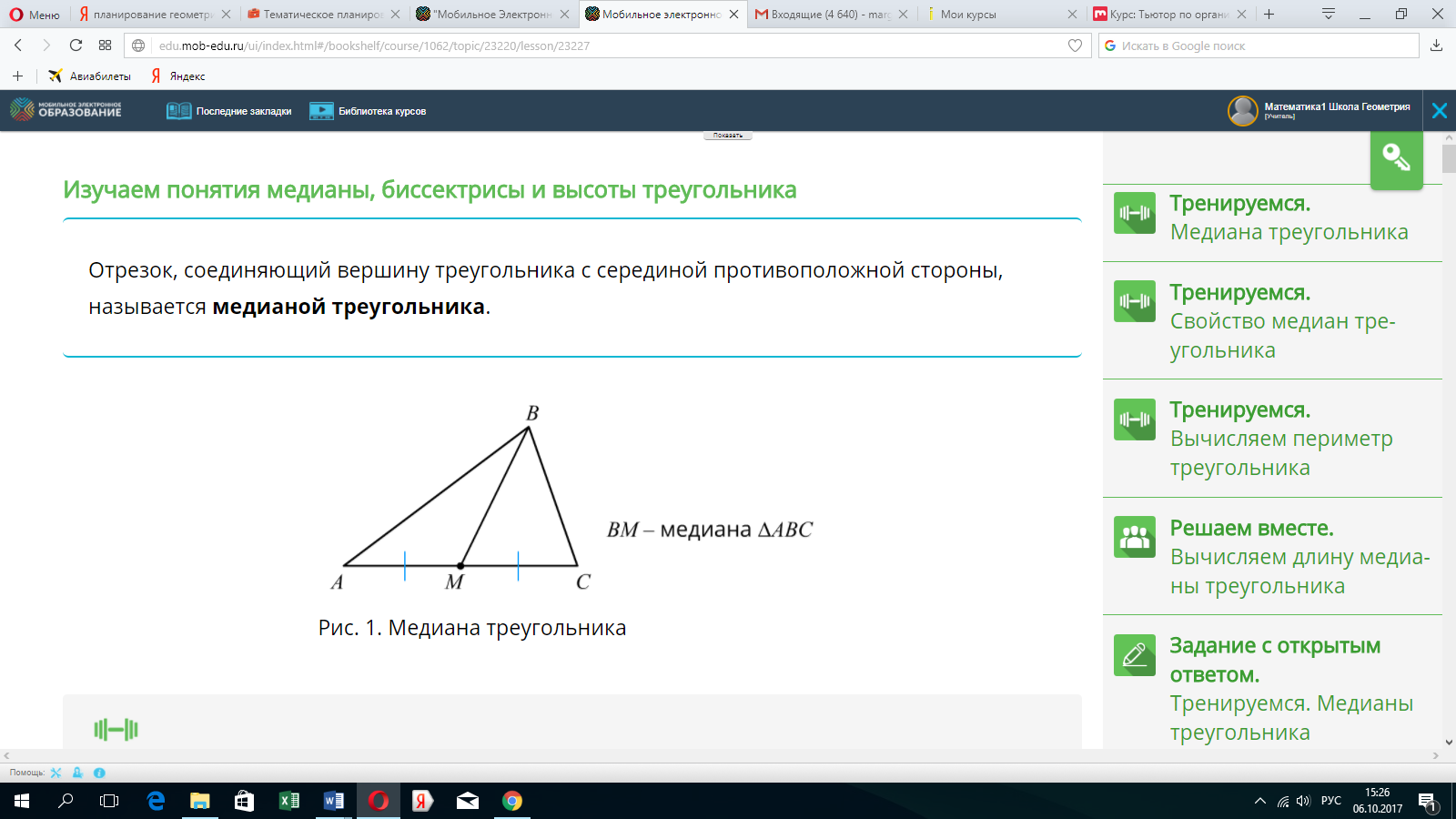 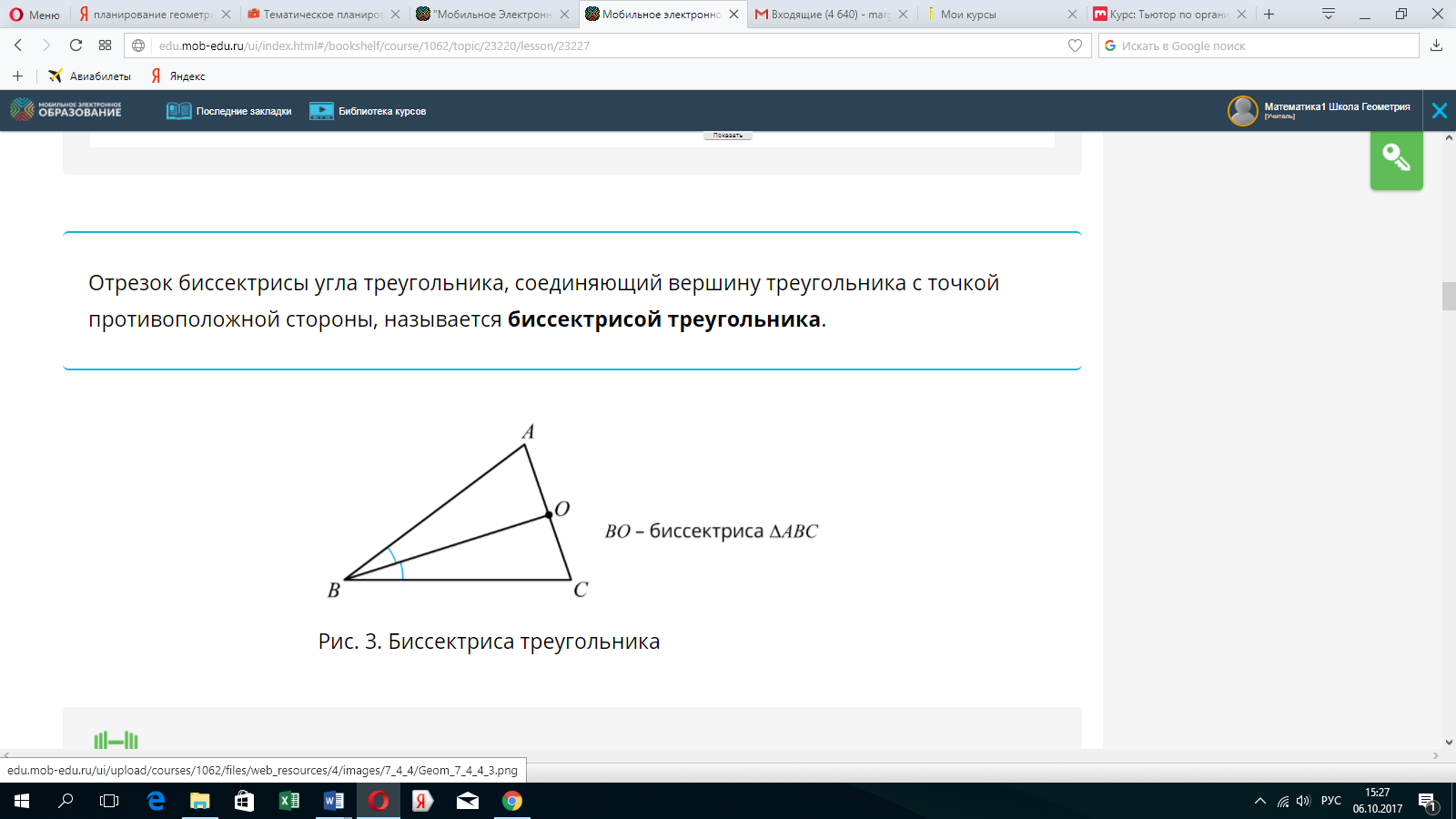 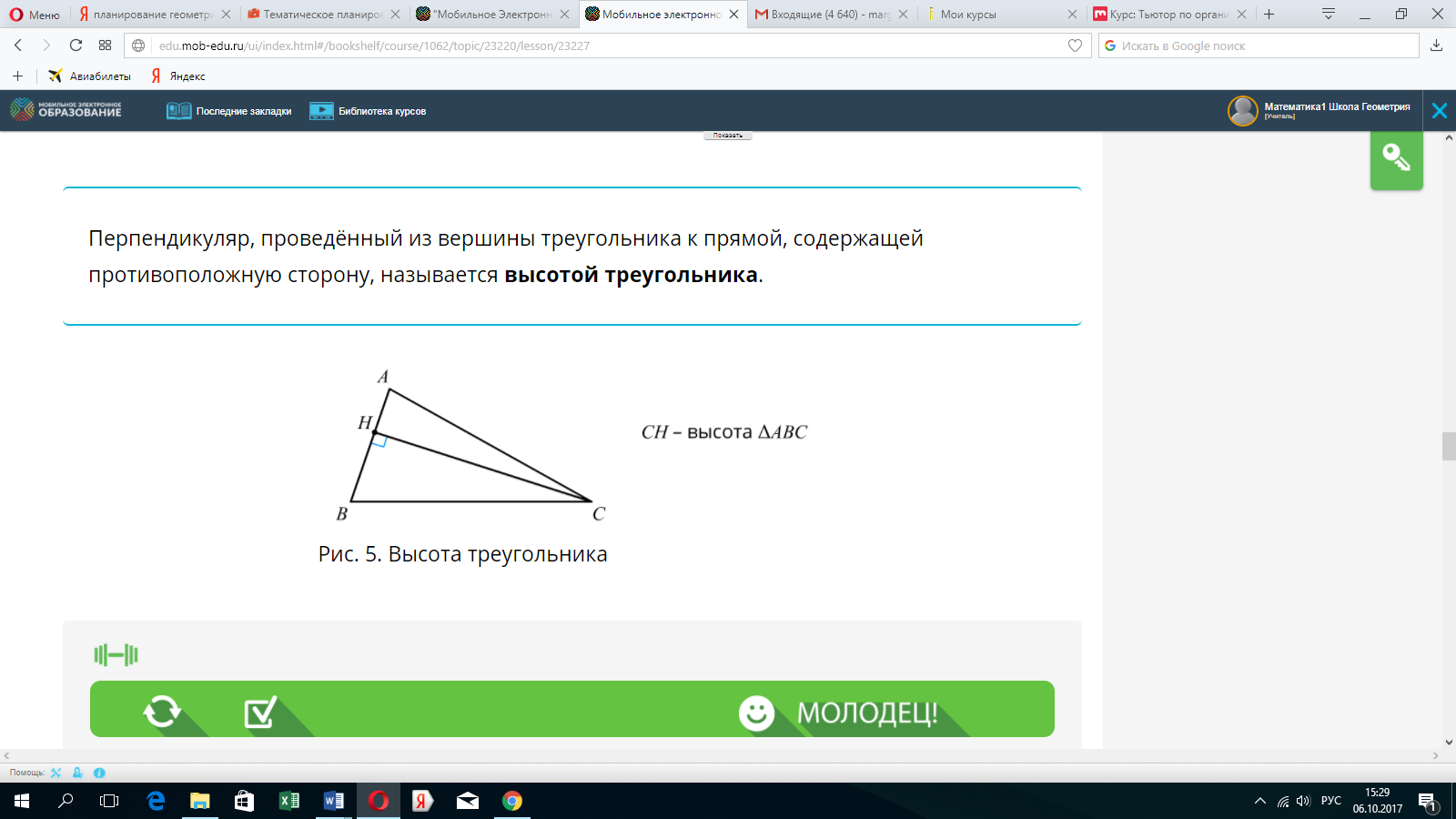 Приложение 1ОПОРНЫЙ КОНСПЕКТМЕДИАНА, БИССЕКТРИСА И ВЫСОТА ТЕУГОЛЬНИКАПриложение 2Технические возможностиСпецифика работыКласс со стационарными компьютерами по числу группГруппа собирается около стационарного компьютера, выполняет и обсуждает заданияВ классе есть планшетные компьютеры по числу группГруппа собирается около планшетного компьютера, выполняет и обсуждает заданияВ классе есть планшетные компьютеры для каждого учащегосяУчащиеся объединяются в группы, работают индивидуально, выполняя задания МЭШ, затем обсуждают результаты работы в группе№ п/пЭтапы урокаВиды работ (фронтальная, групповая, индивидуальная)Деятельность учащихсяИнформационные ресурсы и инструментарий, которыми обеспечивается каждый этап урокаФормируемые УУД1.Организационный этап (5 мин.)Фронтальная: обсуждение целей и задач урока, правил работы в группах.Знакомство с опорным конспектом урока.Знакомство со структурой интернет-урока МЭШДелятся на группы.Изучают опорный конспект.Компьютер, мультимедийный проектор, опорный конспектУмение осознавать принимать цели и задачи урока. Умение анализировать информацию, представленную в конспекте2.Работа с ресурсами МЭШ:1-ая группа: медиана;2-ая группа: биссектриса;3-я группа: высота(15 мин.)  ГрупповаяРабота с материалами МЭШ:1 группа: Медиана – рис. 12 группа: Биссектриса- рис. 23 группа: Высота – рис. 3Задания МЭШ:1 группаСколько медиан можно провести в треугольнике?В треугольнике PTM TE— медиана. PT=2 дм, TM=16 см, PM=1 дм 4 см. Найдите длину отрезка EM.Задание с открытым ответом2 группаСколько биссектрис можно провести в треугольнике?Выберите верное утверждение.В треугольнике ABC ∠A=80°, ∠B=70°, ∠C=30°. BM— биссектриса треугольника ABC. Найдите ∠CBM.Задание с открытым ответом3 группаСколько высот можно провести в треугольнике?Запишите высоту треугольника KMH.В треугольнике MKN высота KH делит сторону MN пополам, ∠KMH=50°. Высоту KH продолжили за точку H и на её продолжении отложили отрезок HC, равный KH. Затем соединили точки N и C. НайдитеЗадание с открытым ответомУмения заполнять в конспекте недостающую информацию3.Обмен информацией 1 (10 мин.)ГрупповаяЧлены группы «Медиана» представляют изученный материал другим группамМатериалы МЭШ: медиана – теоретический материал и заданияУмение заполнять в конспекте недостающую информацию4.Обмен информацией 2 (10 мин.)ГрупповаяЧлены группы «Биссектриса» представляют изученный материал другим группамМатериалы МЭШ: биссектриса – теоретический материал и заданияУмение заполнять в конспекте недостающую информацию5.Обмен информацией 3 (10 мин.)ГрупповаяЧлены группы «Высота» представляют изученный материал другим группамМатериалы МЭШ: высота – теоретический материал и заданияУмение заполнять в конспекте недостающую информацию6.Обобщение информации (10 мин.)ФронтальнаяПроверка и корректировка записей в итоговом опорном конспектеКомпьютер, мультимедийный проектор, опорный конспектУмение анализировать свой конспект, находить ошибки и неточности, заполнять в конспекте недостающую информацию7.Проверка и корректировка знаний (10 мин).Фронтальная с элементами индивидуальнойОдин учащийся выполняет задание у доски, другие принимают участие в обсуждении и обосновании.Компьютер, мультимедийный проекторВпишите пропущенные термины МЭШЗадание Learningapps.orghttps://learningapps.org /3059032 Умение находить ключевые слова в определенияхУмение читать чертеж и классифицировать информацию8.Рефлексия (15 мин)ФронтальнаяОбсуждают результаты урокаКомпьютер, мультимедийный проектор, заготовка рефлексивной таблицы (приложение 2)Умение оценивать свои достижения и проблемыОПРЕДЕЛЕНИЕ Медиана треугольника — это ________, соединяющий вершину треугольника с ___________ противоположной стороныЧЕРТЕЖ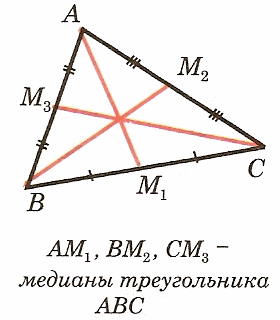 СВОЙСТВАЛюбой треугольник имеет _____ медианы.Все медианы находятся _______ треугольника.В любом треугольнике медианы пересекается в ______ точке, которая делит каждую из них в отношении 2:1, считая от вершиныЛюбая медиана делит треугольник на два треугольника равной площадиСВОЙСТВАЛюбой треугольник имеет _____ медианы.Все медианы находятся _______ треугольника.В любом треугольнике медианы пересекается в ______ точке, которая делит каждую из них в отношении 2:1, считая от вершиныЛюбая медиана делит треугольник на два треугольника равной площадиОПРЕДЕЛЕНИЕ Биссектрисой треугольника называется отрезок ________ угла треугольника, соединяющий вершину с точкой, находящейся на ____________ стороне.ЧЕРТЕЖ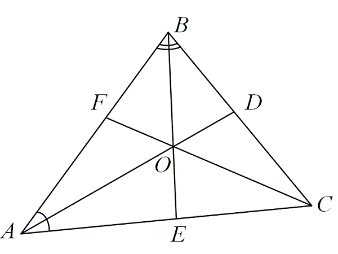 AD, BE, CF – биссектрисы треугольника ABCСВОЙСТВАЛюбой треугольник имеет ______ биссектрисы.В любом треугольнике биссектрисы пересекается в ______ точке.Все биссектрисы находятся _______ треугольника.СВОЙСТВАЛюбой треугольник имеет ______ биссектрисы.В любом треугольнике биссектрисы пересекается в ______ точке.Все биссектрисы находятся _______ треугольника.ОПРЕДЕЛЕНИЕВысота треугольника — ___________, опущенный из вершины треугольника на __________ сторону или прямую, совпадающую с _____________ сторонойЧЕРТЕЖ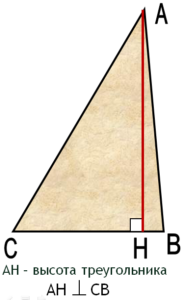 СВОЙСТВАЛюбой треугольник имеет ______ высоты.В любом треугольнике высоты пересекается в ______ точке.Высоты треугольника могут находится ______, ______ и _____ треугольника.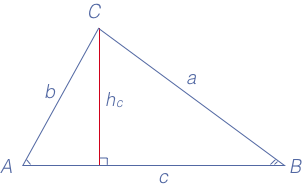 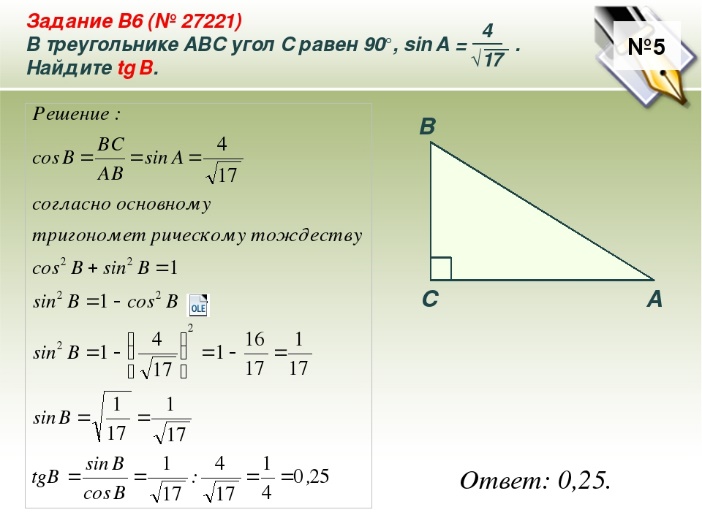 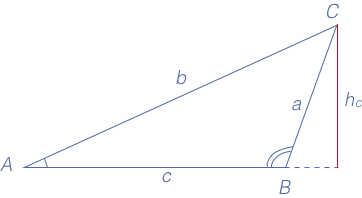 СВОЙСТВАЛюбой треугольник имеет ______ высоты.В любом треугольнике высоты пересекается в ______ точке.Высоты треугольника могут находится ______, ______ и _____ треугольника.На уроке узналиНа уроке научилисьОпорный конспект помог намРесурсы МЭШ помогли намО трех волшебных отрезках в треугольнике медиане, биссектрисе, высоте;Все три волшебные отрезка имеют 2 общие свойства: в любом треугольнике их 3, они пересекаются в одной точкеИскать новую информацию, систематизировать ее Собрать всю информацию в одном месте и систематизировать ееЛучше понять и освоить материал, так как выполняли разные задания